HJELPSOMHETSBINGO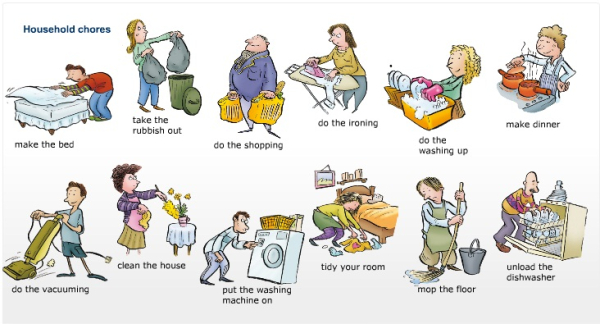 Rydde av bordet etter måltidHjelpe en annen med skolearbeidGå ut med søppelRydde ut av oppvask-maskinenHjelpe til med å lage et måltidHjelpe til å lage middagStøvsuge Dekke på bordetSkifte på senga miVanne planter og blomsterRydde rommet mittHjelpe til å brette tøyLage mat-pakke selvHente postenVaskebadetTørkestøv